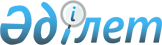 О бюджетах села, сельских округов Мендыкаринского района на 2018-2020 годыРешение маслихата Мендыкаринского района Костанайской области от 15 декабря 2017 года № 167. Зарегистрировано Департаментом юстиции Костанайской области 5 января 2018 года № 7453.
      В соответствии со статьей 75 Бюджетного кодекса Республики Казахстан от 4 декабря 2008 года Мендыкаринский районный маслихат РЕШИЛ:
      1. Утвердить бюджет села Боровское на 2018-2020 годы согласно приложениям 1, 2 и 3 соответственно, в том числе на 2018 год в следующих объемах:
      1) доходы - 172866,6 тысяч тенге, в том числе по:
      налоговым поступлениям - 36659,0 тысяч тенге;
      неналоговым поступлениям - 180,0 тысяч тенге;
      поступления от продажи основного капитала - 0,0 тысяч тенге;
      поступлениям трансфертов - 136027,6 тысяч тенге;
      2) затраты - 172866,6 тысяч тенге;
      3) чистое бюджетное кредитование - 0,0 тысяч тенге, в том числе:
      бюджетные кредиты - 0,0 тысяч тенге;
      погашение бюджетных кредитов - 0,0 тысяч тенге;
      4) сальдо по операциям с финансовыми активами - 0,0 тысяч тенге;
      5) дефицит (профицит) бюджета - 0,0 тысяч тенге;
      6) финансирование дефицита (использование профицита) бюджета - 0,0 тысяч тенге.
      Сноска. Пункт 1 – в редакции решения маслихата Мендыкаринского района Костанайской области от 14.12.2018 № 238 (вводится в действие с 01.01.2018).


      2. Учесть, что в бюджете села Боровское предусмотрен объем субвенций, передаваемых из районного бюджета на 2018 год в сумме 106090,0 тысяч тенге и целевые текущие трансферты в сумме 29937,6 тысяч тенге.
      Сноска. Пункт 2 – в редакции решения маслихата Мендыкаринского района Костанайской области от 22.06.2018 № 215 (вводится в действие с 01.01.2018).


      3. Утвердить бюджет Михайловского сельского округа на 2018-2020 годы согласно приложениям 4, 5 и 6 соответственно, в том числе на 2018 год в следующих объемах:
      1) доходы - 29764,0 тысяч тенге, в том числе по:
      налоговым поступлениям - 8334,0 тысяч тенге;
      неналоговым поступлениям - 214,0 тысяч тенге;
      поступления от продажи основного капитала - 0,0 тысяч тенге;
      поступлениям трансфертов - 21216,0 тысяч тенге;
      2) затраты - 29764,0 тысяч тенге;
      3) чистое бюджетное кредитование - 0,0 тысяч тенге, в том числе:
      бюджетные кредиты - 0,0 тысяч тенге;
      погашение бюджетных кредитов - 0,0 тысяч тенге;
      4) сальдо по операциям с финансовыми активами - 0,0 тысяч тенге;
      5) дефицит (профицит) бюджета - 0,0 тысяч тенге;
      6) финансирование дефицита (использование профицита) бюджета - 0,0 тысяч тенге.
      Сноска. Пункт 3 – в редакции решения маслихата Мендыкаринского района Костанайской области от 14.12.2018 № 238 (вводится в действие с 01.01.2018).


      4. Учесть, что в бюджете Михайловского сельского округа предусмотрен объем субвенций в сумме 21135,0 тысяч тенге и целевые текущие трансферты в сумме 81,0 тысяч тенге передаваемых из районного бюджета на 2018 год.
      Сноска. Пункт 4 – в редакции решения маслихата Мендыкаринского района Костанайской области от 22.06.2018 № 215 (вводится в действие с 01.01.2018).


      5. Утвердить бюджет Первомайского сельского округа на 2018-2020 годы согласно приложениям 7, 8 и 9 соответственно, в том числе на 2018 год в следующих объемах:
      1) доходы - 28887,7 тысяч тенге, в том числе по:
      налоговым поступлениям - 10894,0 тысяч тенге;
      неналоговым поступлениям - 183,0 тысяч тенге;
      поступления от продажи основного капитала - 0,0 тысяч тенге;
      поступлениям трансфертов - 17810,7 тысяч тенге;
      2) затраты - 28887,7 тысяч тенге;
      3) чистое бюджетное кредитование - 0,0 тысяч тенге, в том числе:
      бюджетные кредиты - 0,0 тысяч тенге;
      погашение бюджетных кредитов - 0,0 тысяч тенге;
      4) сальдо по операциям с финансовыми активами - 0,0 тысяч тенге;
      5) дефицит (профицит) бюджета - 0,0 тысяч тенге;
      6) финансирование дефицита (использование профицита) бюджета - 0,0 тысяч тенге.
      Сноска. Пункт 5 – в редакции решения маслихата Мендыкаринского района Костанайской области от 14.12.2018 № 238 (вводится в действие с 01.01.2018).


      6. Учесть, что в бюджете Первомайского сельского округа предусмотрен объем субвенций, передаваемых из районного бюджета на 2018 год в сумме 9528,0 тысяч тенге и целевые текущие трансферты в сумме 8282,7 тысяч тенге.
      Сноска. Пункт 6 – в редакции решения маслихата Мендыкаринского района Костанайской области от 22.06.2018 № 215 (вводится в действие с 01.01.2018).


      7. Настоящее решение вводится в действие с 1 января 2018 года.
      СОГЛАСОВАНО
      Руководитель государственного
      учреждения "Отдел финансов
      Мендыкаринского района"
      _______________ С. Хабалкина
      СОГЛАСОВАНО
      Руководитель государственного
      учреждения "Отдел экономики и
      бюджетного планирования
      Мендыкаринского района"
      ________________ Н. Тимашова
      СОГЛАСОВАНО
      Государственное учреждение
      "Аппарат акима села Боровское"
      _________________ Н. Балтабаев
      СОГЛАСОВАНО
      Государственное учреждение
      "Аппарат акима Михайловского
      сельского округа"
      _______________ А. Какимбеков
      СОГЛАСОВАНО
      Государственное учреждение
      "Аппарат акима Первомайского
      сельского округа"
      _________________ В. Сосенко Бюджет села Боровское Мендыкаринского района на 2018 год
      Сноска. Приложение 1 – в редакции решения маслихата Мендыкаринского района Костанайской области от 14.12.2018 № 238 (вводится в действие с 01.01.2018). Бюджет села Боровское Мендыкаринского района на 2019 год Бюджет села Боровское Мендыкаринского района на 2020 год Бюджет Михайловского сельского округа Мендыкаринского района на 2018 год
      Сноска. Приложение 4 – в редакции решения маслихата Мендыкаринского района Костанайской области от 14.12.2018 № 238 (вводится в действие с 01.01.2018). Бюджет Михайловского сельского округа Мендыкаринского района на 2019 год Бюджет Михайловского сельского округа Мендыкаринского района на 2020 год Бюджет Первомайского сельского округа Мендыкаринского района на 2018 год
      Сноска. Приложение 7 – в редакции решения маслихата Мендыкаринского района Костанайской области от 14.12.2018 № 238 (вводится в действие с 01.01.2018). Бюджет Первомайского сельского округа Мендыкаринского района на 2019 год Бюджет Первомайского сельского округа Мендыкаринского района на 2020 год
					© 2012. РГП на ПХВ «Институт законодательства и правовой информации Республики Казахстан» Министерства юстиции Республики Казахстан
				
      Председатель сессии,
секретарь районного маслихата

К. Арыков
Приложение 1
к решению маслихата
от 15 декабря 2017 года № 167
Категория
Категория
Категория
Категория
Категория
Сумма, тысяч тенге
Класс
Класс
Класс
Класс
Сумма, тысяч тенге
Подкласс
Подкласс
Подкласс
Сумма, тысяч тенге
Специфика
Специфика
Сумма, тысяч тенге
Наименование
Сумма, тысяч тенге
I. Доходы
172866,6
1
00
0
00
Налоговые поступления
36659,0
1
01
2
00
Индивидуальный подоходный налог 
18699,0
1
04
0
00
Налоги на собственность
17957,0
1
04
1
00
Налоги на имущество
434,0
1
04
3
00
Земельный налог
689,0
1
04
4
00
Налог на транспортные средства
16834,0
1
05
0
00
Внутренние налоги на товары, работы и услуги
3,0
1
05
4
00
Сборы за ведение предпринимательской и профессиональной деятельности
3,0
2
00
0
00
Неналоговые поступления
180,0
2
01
0
00
Доходы от государственной собственности
108,0
2
01
5
00
Доходы от аренды имущества, находящегося в государственной собственности 
108,0
2
04
0
00
Штрафы, пени, санкции, взыскания, налагаемые государственными учреждениями, финансируемыми из государственного бюджета, а также содержащимися и финансируемыми из бюджета (сметы расходов) Национального Банка Республики Казахстан
72,0
2
04
1
00
Штрафы, пени, санкции, взыскания, налагаемые государственными учреждениями, финансируемыми из государственного бюджета, а также содержащимися и финансируемыми из бюджета (сметы расходов) Национального Банка Республики Казахстан, за исключением поступлений от организаций нефтяного сектора и в Фонд компенсации потерпевшим
72,0
4
00
0
00
Поступления трансфертов
136027,6
4
02
0
00
Трансферты из вышестоящих органов государственного управления
136027,6
4
02
3
00
Трансферты из районного (города областного значения) бюджета
136027,6
Функциональная группа
Функциональная группа
Функциональная группа
Функциональная группа
Функциональная группа
Сумма, тысяч тенге
Функциональная подгруппа
Функциональная подгруппа
Функциональная подгруппа
Функциональная подгруппа
Сумма, тысяч тенге
Администратор бюджетных программ
Администратор бюджетных программ
Администратор бюджетных программ
Сумма, тысяч тенге
Программа
Программа
Сумма, тысяч тенге
Наименование
Сумма, тысяч тенге
II. Затраты
172866,6
01
Государственные услуги общего характера
23491,5
1
Представительные, исполнительные и другие органы, выполняющие общие функции государственного управления
23491,5
124
Аппарат акима города районного значения, села, поселка, сельского округа
23491,5
001
Услуги по обеспечению деятельности акима города районного значения, села, поселка, сельского округа
22545,5
032
Капитальные расходы подведомственных государственных учреждений и организаций
946,0
04
Образование
100624,0
1
Дошкольное воспитание и обучение
100624,0
124
Аппарат акима города районного значения, села, поселка, сельского округа
100624,0
004
Дошкольное воспитание и обучение и организация медицинского обслуживания и обучения
100624,0
07
Жилищно-коммунальное хозяйство
21052,1
3
Благоустройство населенных пунктов
21052,1
124
Аппарат акима города районного значения, села, поселка, сельского округа
21052,1
008
Освещение улиц в населенных пунктах
9800,0
009
Обеспечение санитарии населенных пунктов
626,5
011
Благоустройство и озеленение населенных пунктов
10625,6
12
Транспорт и коммуникации
27699,0
1
Автомобильный транспорт
27699,0
124
Аппарат акима города районного значения, села, поселка, сельского округа
27699,0
013
Обеспечение функционирования автомобильных дорог в городах районного значения, селах, поселках, сельских округах
2699,0
045
Капитальный и средний ремонт автомобильных дорог в городах районного значения, селах, поселках, сельских округах
25000,0
III. Чистое бюджетное кредитование
0,0
IV. Сальдо по операциям с финансовыми активами
0,0
V. Дефицит бюджета (-) / (профицит) (+)
0,0
VI. Финансирование дефицита бюджета (использование профицита)
0,0Приложение 2
к решению маслихата
от15 декабря 2017 года № 167
Категория
Категория
Категория
Категория
Категория
Сумма,
тысяч тенге
Класс
Класс
Класс
Класс
Сумма,
тысяч тенге
Подкласс
Подкласс
Подкласс
Сумма,
тысяч тенге
Специфика
Специфика
Сумма,
тысяч тенге
Наименование
Сумма,
тысяч тенге
I. Доходы
151771,0
1
00
0
00
Налоговые поступления
37636,0
1
01
2
00
Индивидуальный подоходный налог 
19447,0
1
04
0
00
Налоги на собственность
18189,0
1
04
1
00
Налоги на имущество
545,0
1
04
3
00
Земельный налог
737,0
1
04
4
00
Налог на транспортные средства
16907,0
2
00
0
00
Неналоговые поступления
116,0
2
01
0
00
Доходы от государственной собственности
116,0
 2
 01
 5
 00
Доходы от аренды имущества, находящегося в государственной собственности 
116,0
4
00
0
00
Поступления трансфертов
114019,0
4
02
0
00
Трансферты из вышестоящих органов государственного управления
114019,0
4
02
3
00
Трансферты из районного (города областного значения) бюджета
114019,0
Функциональная группа
Функциональная группа
Функциональная группа
Функциональная группа
Функциональная группа
Сумма,
тысяч тенге
Функциональная подгруппа
Функциональная подгруппа
Функциональная подгруппа
Функциональная подгруппа
Сумма,
тысяч тенге
Администратор бюджетных программм
Администратор бюджетных программм
Администратор бюджетных программм
Сумма,
тысяч тенге
Бюджетная программа
Бюджетная программа
Сумма,
тысяч тенге
Наименование
Сумма,
тысяч тенге
II. Затраты
151771,0
01
Государственные услуги общего характера
23574,0
01
Представительные, исполнительные и другие органы, выполняющие общие функции государственного управления
23574,0
124
Аппарат акима города районного значения, села, поселка, сельского округа
23574,0
001
Услуги по обеспечению деятельности акима города районного значения, села, поселка, сельского округа
23574,0
04
Образование
98387,0
01
Дошкольное воспитание и обучение
98387,0
124
Аппарат акима города районного значения, села, поселка, сельского округа
98387,0
004
Дошкольное воспитание и обучение и организация медицинского обслуживания в организациях дошкольного воспитания и обучения
98387,0
07
Жилищно-коммунальное хозяйство
23510,0
03
Благоустройство населенных пунктов
23510,0
124
Аппарат акима города районного значения, села, поселка, сельского округа
23510,0
008
Освещение улиц в населенных пунктах
10941,0
009
Обеспечение санитарии населенных пунктов
704,0
010
Содержание мест захоронений и погребение безродных
90,0
011
Благоустройство и озеленение населенных пунктов
11775,0
12
Транспорт и коммуникации
6300,0
01
Автомобильный транспорт
6300,0
124
Аппарат акима города районного значения, села, поселка, сельского округа
6300,0
013
Обеспечение функционирования автомобильных дорог в городах районного значения, селах, поселках, сельских округах
6300,0
III. Чистое бюджетное кредитование
0,0
IV. Сальдо по операциям с финансовыми активами
0,0
V. Дефицит бюджета (-) / (профицит) (+)
0,0
VI. Финансирование дефицита бюджета (использование профицита)
0,0Приложение 3
к решению маслихата
от 15 декабря 2017 года № 167
Категория
Категория
Категория
Категория
Категория
Сумма,
тысяч тенге
Класс
Класс
Класс
Класс
Сумма,
тысяч тенге
Подкласс
Подкласс
Подкласс
Сумма,
тысяч тенге
Специфика
Специфика
Сумма,
тысяч тенге
Наименование
Сумма,
тысяч тенге
I. Доходы
155246,0
1
00
0
00
Налоговые поступления
38020,0
1
01
2
00
Индивидуальный подоходный налог 
18641,0
1
04
0
00
Налоги на собственность
19379,0
1
04
1
00
Налоги на имущество
583,0
1
04
3
00
Земельный налог
789,0
1
04
4
00
Налог на транспортные средства
18007,0
2
00
0
00
Неналоговые поступления
124,0
2
01
0
00
Доходы от государственной собственности
124,0
 2
 01
 5
 00
Доходы от аренды имущества, находящегося в государственной собственности 
124,0
4
00
0
00
Поступления трансфертов
117102,0
4
02
0
00
Трансферты из вышестоящих органов государственного управления
117102,0
4
02
3
00
Трансферты из районного (города областного значения) бюджета
117102,0
Функциональная группа
Функциональная группа
Функциональная группа
Функциональная группа
Функциональная группа
Сумма,
тысяч тенге
Функциональная подгрупп
Функциональная подгрупп
Функциональная подгрупп
Функциональная подгрупп
Сумма,
тысяч тенге
Администратор бюджетных программм
Администратор бюджетных программм
Администратор бюджетных программм
Сумма,
тысяч тенге
Бюджетная программа
Бюджетная программа
Сумма,
тысяч тенге
Наименование
Сумма,
тысяч тенге
II. Затраты
155246,0
01
Государственные услуги общего характера
24988,0
01
Представительные, исполнительные и другие органы, выполняющие общие функции государственного управления
24988,0
124
Аппарат акима города районного значения, села, поселка, сельского округа
24998,0
001
Услуги по обеспечению деятельности акима города районного значения, села, поселка, сельского округа
24998,0
04
Образование
99371,0
01
Дошкольное воспитание и обучение
99371,0
124
Аппарат акима города районного значения, села, поселка, сельского округа
99371,0
004
Дошкольное воспитание и обучение и организация медицинского обслуживания в организациях дошкольного воспитания и обучения
99371,0
07
Жилищно-коммунальное хозяйство
23887,0
03
Благоустройство населенных пунктов
23887,0
124
Аппарат акима города районного значения, села, поселка, сельского округа
23887,0
008
Освещение улиц в населенных пунктах
11192,0
009
Обеспечение санитарии населенных пунктов
711,0
010
Содержание мест захоронений и погребение безродных
90,0
011
Благоустройство и озеленение населенных пунктов
11894,0
12
Транспорт и коммуникации
7000,0
01
Автомобильный транспорт
7000,0
124
Аппарат акима города районного значения, села, поселка, сельского округа
7000,0
013
Обеспечение функционирования автомобильных дорог в городах районного значения, селах, поселках, сельских округах
7000,0
III. Чистое бюджетное кредитование
0,0
IV. Сальдо по операциям с финансовыми активами
0,0
V. Дефицит бюджета (-) / (профицит) (+)
0,0
VI. Финансирование дефицита бюджета (использование профицита)
0,0Приложение 4
к решению маслихата
от 15 декабря 2017 года № 167
Категория
Категория
Категория
Категория
Категория
Сумма, тысяч тенге
Класс
Класс
Класс
Класс
Сумма, тысяч тенге
Подкласс
Подкласс
Подкласс
Сумма, тысяч тенге
Специфика
Специфика
Сумма, тысяч тенге
Наименование
Сумма, тысяч тенге
I. Доходы
29764,0
1
00
0
00
Налоговые поступления
8334,0
1
01
2
00
Индивидуальный подоходный налог 
2033,0
1
04
0
00
Налоги на собственность
6301,0
1
04
1
00
Налоги на имущество
175,0
1
04
3
00
Земельный налог
252,0
1
04
4
00
Налог на транспортные средства
5874,0
2
00
0
00
Неналоговые поступления
214,0
2
01
0
00
Доходы от государственной собственности
166,0
2
01
5
00
Доходы от аренды имущества, находящегося в государственной собственности 
166,0
2
04
0
00
Штрафы, пени, санкции, взыскания, налагаемые государственными учреждениями, финансируемыми из государственного бюджета, а также содержащимися и финансируемыми из бюджета (сметы расходов) Национального Банка Республики Казахстан
48,0
2
04
1
00
Штрафы, пени, санкции, взыскания, налагаемые государственными учреждениями, финансируемыми из государственного бюджета, а также содержащимися и финансируемыми из бюджета (сметы расходов) Национального Банка Республики Казахстан, за исключением поступлений от организаций нефтяного сектора и в Фонд компенсации потерпевшим
48,0
4
00
0
00
Поступления трансфертов
21216,0
4
02
0
00
Трансферты из вышестоящих органов государственного управления
21216,0
4
02
3
00
Трансферты из районного (города областного значения) бюджета
21216,0
Функциональная группа
Функциональная группа
Функциональная группа
Функциональная группа
Функциональная группа
Сумма, тысяч тенге
Функциональная подгруппа
Функциональная подгруппа
Функциональная подгруппа
Функциональная подгруппа
Сумма, тысяч тенге
Администратор бюджетных программ
Администратор бюджетных программ
Администратор бюджетных программ
Сумма, тысяч тенге
Программа
Программа
Сумма, тысяч тенге
Наименование
Сумма, тысяч тенге
II. Затраты
29764,0
01
Государственные услуги общего характера
14926,0
1
Представительные, исполнительные и другие органы, выполняющие общие функции государственного управления
14926,0
124
Аппарат акима города районного значения, села, поселка, сельского округа
14926,0
001
Услуги по обеспечению деятельности акима города районного значения, села, поселка, сельского округа
14926,0
04
Образование
12265,0
1
Дошкольное воспитание и обучение
12265,0
124
Аппарат акима города районного значения, села, поселка, сельского округа
12265,0
004
Дошкольное воспитание и обучение и организация медицинского обслуживания в организациях дошкольного воспитания и обучения
12265,0
07
Жилищно-коммунальное хозяйство
1643,0
3
Благоустройство населенных пунктов
1643,0
124
Аппарат акима города районного значения, села, поселка, сельского округа
1643,0
008
Освещение улиц в населенных пунктах
1213,0
009
Обеспечение санитарии населенных пунктов
130,0
011
Благоустройство и озеленение населенных пунктов
300,0
08
Культура, спорт, туризм и информационное пространство
430,0
2
Спорт 
430,0
124
Аппарат акима города районного значения, села, поселка, сельского округа
430,0
028
Проведение физкультурно-оздоровительных и спортивных мероприятий на местном уровне
430,0
12
Транспорт и коммуникации
500,0
1
Автомобильный транспорт
500,0
124
Аппарат акима города районного значения, села, поселка, сельского округа
500,0
013
Обеспечение функционирования автомобильных дорог в городах районного значения, селах, поселках, сельских округах
500,0
III. Чистое бюджетное кредитование
0,0
IV. Сальдо по операциям с финансовыми активами
0,0
V. Дефицит бюджета (-) / (профицит) (+)
0,0
VI. Финансирование дефицита бюджета (использование профицита)
0,0Приложение 5
к решению маслихата
от 15 декабря 2017 года № 167
Категория
Категория
Категория
Категория
Категория
Сумма,
тысяч тенге
Класс
Класс
Класс
Класс
Сумма,
тысяч тенге
Подкласс
Подкласс
Подкласс
Сумма,
тысяч тенге
Специфика
Специфика
Сумма,
тысяч тенге
Наименование
Сумма,
тысяч тенге
I. Доходы
32371,0
1
00
0
00
Налоговые поступления
8589,0
1
01
2
00
Индивидуальный подоходный налог 
2760,0
1
04
0
00
Налоги на собственность
5829,0
1
04
1
00
Налоги на имущество
256,0
1
04
3
00
Земельный налог
316,0
1
04
4
00
Налог на транспортные средства
5257,0
2
00
0
00
Неналоговые поступления
157,0
2
01
0
00
Доходы от государственной собственности
157,0
 2
 01
 5
 00
Доходы от аренды имущества, находящегося в государственной собственности 
157,0
4
00
0
00
Поступления трансфертов
23625,0
4
02
0
00
Трансферты из вышестоящих органов государственного управления
23625,0
4
02
3
00
Трансферты из районного (города областного значения) бюджета
23625,0
Функциональная группа
Функциональная группа
Функциональная группа
Функциональная группа
Функциональная группа
Сумма,
тысяч тенге
Функциональная подгруппа
Функциональная подгруппа
Функциональная подгруппа
Функциональная подгруппа
Сумма,
тысяч тенге
Администратор бюджетных программм
Администратор бюджетных программм
Администратор бюджетных программм
Сумма,
тысяч тенге
Бюджетная программа
Бюджетная программа
Сумма,
тысяч тенге
Наименование
Сумма,
тысяч тенге
II. Затраты
32371,0
01
Государственные услуги общего характера
16019,0
01
Представительные, исполнительные и другие органы, выполняющие общие функции государственного управления
16019,0
124
Аппарат акима города районного значения, села, поселка, сельского округа
16019,0
001
Услуги по обеспечению деятельности акима города районного значения, села, поселка, сельского округа
16019,0
04
Образование
13671,0
01
Дошкольное воспитание и обучение
13671,0
124
Аппарат акима города районного значения, села, поселка, сельского округа
13671,0
004
Дошкольное воспитание и обучение и организация медицинского обслуживания в организациях дошкольного воспитания и обучения
13671,0
07
Жилищно-коммунальное хозяйство
1726,0
03
Благоустройство населенных пунктов
1726,0
124
Аппарат акима города районного значения, села, поселка, сельского округа
1726,0
008
Освещение улиц в населенных пунктах
1274,0
009
Обеспечение санитарии населенных пунктов
137,0
011
Благоустройство и озеленение населенных пунктов
315,0
08
Культура, спорт, туризм и информационное пространство
430,0
02
Спорт 
430,0
124
Аппарат акима города районного значения, села, поселка, сельского округа
430,0
028
Реализация физкультурно-оздоровительных и спортивных мероприятий на местном уровне
430,0
12
Транспорт и коммуникации
525,0
01
Автомобильный транспорт
525,0
124
Аппарат акима города районного значения, села, поселка, сельского округа
525,0
013
Обеспечение функционирования автомобильных дорог в городах районного значения, селах, поселках, сельских округах
525,0
III. Чистое бюджетное кредитование
0,0
IV. Сальдо по операциям с финансовыми активами
0,0
V. Дефицит бюджета (-) / (профицит) (+)
0,0
VI. Финансирование дефицита бюджета (использование профицита)
0,0Приложение 6
к решению маслихата
от 15 декабря 2017 года № 167
Категория
Категория
Категория
Категория
Категория
Сумма,
тысяч тенге
Класс
Класс
Класс
Класс
Сумма,
тысяч тенге
Подкласс
Подкласс
Подкласс
Сумма,
тысяч тенге
Специфика
Специфика
Сумма,
тысяч тенге
Наименование
Сумма,
тысяч тенге
I. Доходы
33472,0
1
00
0
00
Налоговые поступления
8528,0
1
01
2
00
Индивидуальный подоходный налог 
2655,0
1
04
0
00
Налоги на собственность
5873,0
1
04
1
00
Налоги на имущество
258,0
1
04
3
00
Земельный налог
323,0
1
04
4
00
Налог на транспортные средства
5292,0
2
00
0
00
Неналоговые поступления
168,0
2
01
0
00
Доходы от государственной собственности
168,0
 2
 01
 5
 00
Доходы от аренды имущества, находящегося в государственной собственности 
168,0
4
00
0
00
Поступления трансфертов
24776,0
4
02
0
00
Трансферты из вышестоящих органов государственного управления
24776,0
4
02
3
00
Трансферты из районного (города областного значения) бюджета
24776,0
Функциональная группа
Функциональная группа
Функциональная группа
Функциональная группа
Функциональная группа
Сумма,
тысяч тенге
Функциональная подгруппа
Функциональная подгруппа
Функциональная подгруппа
Функциональная подгруппа
Сумма,
тысяч тенге
Администратор бюджетных программм
Администратор бюджетных программм
Администратор бюджетных программм
Сумма,
тысяч тенге
Бюджетная программа
Бюджетная программа
Сумма,
тысяч тенге
Наименование
Сумма,
тысяч тенге
II. Затраты
33472,0
01
Государственные услуги общего характера
16939,0
01
Представительные, исполнительные и другие органы, выполняющие общие функции государственного управления
16939,0
124
Аппарат акима города районного значения, села, поселка, сельского округа
16939,0
001
Услуги по обеспечению деятельности акима города районного значения, села, поселка, сельского округа
16939,0
04
Образование
13808,0
01
Дошкольное воспитание и обучение
13808,0
124
Аппарат акима города районного значения, села, поселка, сельского округа
13808,0
004
Дошкольное воспитание и обучение и организация медицинского обслуживания в организациях дошкольного воспитания и обучения
13808,0
07
Жилищно-коммунальное хозяйство
1743,0
03
Благоустройство населенных пунктов
1743,0
124
Аппарат акима города районного значения, села, поселка, сельского округа
1743,0
008
Освещение улиц в населенных пунктах
1287,0
009
Обеспечение санитарии населенных пунктов
138,0
011
Благоустройство и озеленение населенных пунктов
318,0
08
Культура, спорт, туризм и информационное пространство
452,0
02
Спорт 
452,0
124
Аппарат акима города районного значения, села, поселка, сельского округа
452,0
028
Реализация физкультурно-оздоровительных и спортивных мероприятий на местном уровне
452,0
12
Транспорт и коммуникации
530,0
01
Автомобильный транспорт
530,0
124
Аппарат акима города районного значения, села, поселка, сельского округа
530,0
013
Обеспечение функционирования автомобильных дорог в городах районного значения, селах, поселках, сельских округах
530,0
III. Чистое бюджетное кредитование
0,0
IV. Сальдо по операциям с финансовыми активами
0,0
V. Дефицит бюджета (-) / (профицит) (+)
0,0
VI. Финансирование дефицита бюджета (использование профицита)
0,0Приложение 7
к решению маслихата
от 15 декабря 2017 года № 167
Категория
Категория
Категория
Категория
Категория
Сумма, тысяч тенге
Класс
Класс
Класс
Класс
Сумма, тысяч тенге
Подкласс
Подкласс
Подкласс
Сумма, тысяч тенге
Специфика
Специфика
Сумма, тысяч тенге
Наименование
Сумма, тысяч тенге
I. Доходы
28887,7
1
00
0
00
Налоговые поступления
10894,0
1
01
2
00
Индивидуальный подоходный налог 
4497,0
1
04
0
00
Налоги на собственность
6397,0
1
04
1
00
Налоги на имущество
166,0
1
04
3
00
Земельный налог
284,0
1
04
4
00
Налог на транспортные средства
5947,0
2
00
0
00
Неналоговые поступления
183,0
2
01
0
00
Доходы от государственной собственности
35,0
2
01
5
00
Доходы от аренды имущества, находящегося в государственной собственности 
35,0
2
04
0
00
Штрафы, пени, санкции, взыскания, налагаемые государственными учреждениями, финансируемыми из государственного бюджета, а также содержащимися и финансируемыми из бюджета (сметы расходов) Национального Банка Республики Казахстан
48,0
2
04
1
00
Штрафы, пени, санкции, взыскания, налагаемые государственными учреждениями, финансируемыми из государственного бюджета, а также содержащимися и финансируемыми из бюджета (сметы расходов) Национального Банка Республики Казахстан, за исключением поступлений от организаций нефтяного сектора и в Фонд компенсации потерпевшим
48,0
2
06
0
00
Прочие неналоговые поступления
100,0
2
06
1
00
Прочие неналоговые поступления
100,0
4
00
0
00
Поступления трансфертов
17810,7
4
02
0
00
Трансферты из вышестоящих органов государственного управления
17810,7
4
02
3
00
Трансферты из районного (города областного значения) бюджета
17810,7
Функциональная группа
Функциональная группа
Функциональная группа
Функциональная группа
Функциональная группа
Сумма, тысяч тенге
Функциональная подгруппа
Функциональная подгруппа
Функциональная подгруппа
Функциональная подгруппа
Сумма, тысяч тенге
Администратор бюджетных программ
Администратор бюджетных программ
Администратор бюджетных программ
Сумма, тысяч тенге
Программа
Программа
Сумма, тысяч тенге
Наименование
Сумма, тысяч тенге
II. Затраты
28887,7
01
Государственные услуги общего характера
15198,0
1
Представительные, исполнительные и другие органы, выполняющие общие функции государственного управления
15198,0
124
Аппарат акима города районного значения, села, поселка, сельского округа
15198,0
001
Услуги по обеспечению деятельности акима города районного значения, села, поселка, сельского округа
15198,0
04
Образование
709,0
2
Начальное, основное среднее и общее среднее образование
709,0
124
Аппарат акима города районного значения, села, поселка, сельского округа
709,0
005
Организация бесплатного подвоза учащихся до ближайшей школы и обратно в сельской местности
709,0
07
Жилищно-коммунальное хозяйство
3224,0
3
Благоустройство населенных пунктов
3224,0
124
Аппарат акима города районного значения, села, поселка, сельского округа
3224,0
008
Освещение улиц в населенных пунктах
2400,0
009
Обеспечение санитарии населенных пунктов
234,0
011
Благоустройство и озеленение населенных пунктов
590,0
12
Транспорт и коммуникации
9756,7
1
Автомобильный транспорт
9756,7
124
Аппарат акима города районного значения, села, поселка, сельского округа
9756,7
013
Обеспечение функционирования автомобильных дорог в городах районного значения, селах, поселках, сельских округах
1520,0
045
Капитальный и средний ремонт автомобильных дорог в городах районного значения, селах, поселках, сельских округах
8236,7
III. Чистое бюджетное кредитование
0,0
IV. Сальдо по операциям с финансовыми активами
0,0
V. Дефицит бюджета (-) / (профицит) (+)
0,0
VI. Финансирование дефицита бюджета (использование профицита)
0,0Приложение 8
к решению маслихата
от 15 декабря 2017 года № 167
Категория
Категория
Категория
Категория
Категория
Сумма,
тысяч тенге
Класс
Класс
Класс
Класс
Сумма,
тысяч тенге
Подкласс
Подкласс
Подкласс
Сумма,
тысяч тенге
Специфика
Специфика
Сумма,
тысяч тенге
Наименование
Сумма,
тысяч тенге
I. Доходы
20182,0
1
00
0
00
Налоговые поступления
11816,0
1
01
2
00
Индивидуальный подоходный налог 
5356,0
1
04
0
00
Налоги на собственность
6460,0
1
04
1
00
Налоги на имущество
257,0
1
04
3
00
Земельный налог
345,0
1
04
4
00
Налог на транспортные средства
5858,0
2
00
0
00
Неналоговые поступления
37,0
2
01
0
00
Доходы от государственной собственности
37,0
2
01
 5
 00
Доходы от аренды имущества, находящегося в государственной собственности 
37,0
4
00
0
00
Поступления трансфертов
8329,0
4
02
0
00
Трансферты из вышестоящих органов государственного управления
8329,0
4
02
3
00
Трансферты из районного (города областного значения) бюджета
8329,0
Функциональная группа
Функциональная группа
Функциональная группа
Функциональная группа
Функциональная группа
Сумма,
тысяч тенге
Функциональная подгруппа
Функциональная подгруппа
Функциональная подгруппа
Функциональная подгруппа
Сумма,
тысяч тенге
Администратор бюджетных программм
Администратор бюджетных программм
Администратор бюджетных программм
Сумма,
тысяч тенге
Бюджетная программа
Бюджетная программа
Сумма,
тысяч тенге
Наименование
Сумма,
тысяч тенге
II. Затраты
20182,0
01
Государственные услуги общего характера
15157,0
01
Представительные, исполнительные и другие органы, выполняющие общие функции государственного управления
15157,0
124
Аппарат акима города районного значения, села, поселка, сельского округа
15157,0
001
Услуги по обеспечению деятельности акима города районного значения, села, поселка, сельского округа
15157,0
04
Образование
769,0
02
Начальное, основное среднее и общее среднее образование
769,0
124
Аппарат акима города районного значения, села, поселка, сельского округа
769,0
005
Организация бесплатного позвоза учащихся до ближайшей школы и обратно в сельской местности
769,0
07
Жилищно-коммунальное хозяйство
2859,0
03
Благоустройство населенных пунктов
2859,0
124
Аппарат акима города районного значения, села, поселка, сельского округа
2859,0
008
Освещение улиц в населенных пунктах
1921,0
009
Обеспечение санитарии населенных пунктов
263,0
011
Благоустройство и озеленение населенных пунктов
675,0
12
Транспорт и коммуникации
1397,0
01
Автомобильный транспорт
1397,0
124
Аппарат акима города районного значения, села, поселка, сельского округа
1397,0
013
Обеспечение функционирования автомобильных дорог в городах районного значения, селах, поселках, сельских округах
1397,0
III. Чистое бюджетное кредитование
0,0
IV. Сальдо по операциям с финансовыми активами
0,0
V. Дефицит бюджета (-) / (профицит) (+)
0,0
VI. Финансирование дефицита бюджета (использование профицита)
0,0Приложение 9
к решению маслихата
от 15 декабря 2017 года № 167
Категория
Категория
Категория
Категория
Категория
Сумма,
тысяч тенге
Класс
Класс
Класс
Класс
Сумма,
тысяч тенге
Подкласс
Подкласс
Подкласс
Сумма,
тысяч тенге
Специфика
Специфика
Сумма,
тысяч тенге
Наименование
Сумма,
тысяч тенге
I. Доходы
20560,0
1
00
0
00
Налоговые поступления
12529,0
1
01
2
00
Индивидуальный подоходный налог 
5731,0
1
04
0
00
Налоги на собственность
6798,0
1
04
1
00
Налоги на имущество
262,0
1
04
3
00
Земельный налог
369,0
1
04
4
00
Налог на транспортные средства
6167,0
2
00
0
00
Неналоговые поступления
40,0
2
01
0
00
Доходы от государственной собственности
40,0
2
01
 5
 00
Доходы от аренды имущества, находящегося в государственной собственности 
40,0
4
00
0
00
Поступления трансфертов
7991,0
4
02
0
00
Трансферты из вышестоящих органов государственного управления
7991,0
4
02
3
00
Трансферты из районного (города областного значения) бюджета
7991,0
Функциональная группа
Функциональная группа
Функциональная группа
Функциональная группа
Функциональная группа
Сумма,
тысяч тенге
Функциональная подгруппа
Функциональная подгруппа
Функциональная подгруппа
Функциональная подгруппа
Сумма,
тысяч тенге
Администратор бюджетных программм
Администратор бюджетных программм
Администратор бюджетных программм
Сумма,
тысяч тенге
Бюджетная программа
Бюджетная программа
Сумма,
тысяч тенге
Наименование
Сумма,
тысяч тенге
II. Затраты
20560,0
01
Государственные услуги общего характера
16066,0
01
Представительные, исполнительные и другие органы, выполняющие общие функции государственного управления
16066,0
124
Аппарат акима города районного значения, села, поселка, сельского округа
16066,0
001
Услуги по обеспечению деятельности акима города районного значения, села, поселка, сельского округа
16066,0
04
Образование
774,0
02
Начальное, основное среднее и общее среднее образование
774,0
124
Аппарат акима города районного значения, села, поселка, сельского округа
774,0
005
Организация бесплатного позвоза учащихся до ближайшей школы и обратно в сельской местности
774,0
07
Жилищно-коммунальное хозяйство
2849,0
03
Благоустройство населенных пунктов
2849,0
124
Аппарат акима города районного значения, села, поселка, сельского округа
2849,0
008
Освещение улиц в населенных пунктах
1964,0
009
Обеспечение санитарии населенных пунктов
263,0
011
Благоустройство и озеленение населенных пунктов
622,0
12
Транспорт и коммуникации
871,0
01
Автомобильный транспорт
871,0
124
Аппарат акима города районного значения, села, поселка, сельского округа
871,0
013
Обеспечение функционирования автомобильных дорог в городах районного значения, селах, поселках, сельских округах
871,0
III. Чистое бюджетное кредитование
0,0
IV. Сальдо по операциям с финансовыми активами
0,0
V. Дефицит бюджета (-) / (профицит) (+)
0,0
VI. Финансирование дефицита бюджета (использование профицита)
0,0